Beste,Graag nodigen we jullie uit op het 7de ontbijtbuffet ten voordele van onze werking.We verwachten jullie op 24 februari 2019 vanaf  8u30 tot uiterlijk 10u30 in de gezellig aangeklede sporthal van het Jongenstehuis Don Bosco, Broechemsesteenweg 100 te Vremde. Met een gratis glaasje cava of fruitsap willen we u van harte verwelkomen. Vervolgens kan u naar believen aanschuiven aan het buffet dat tot 12u openblijft en waar u vast uw gading vindt in het ruime aanbod. Ook de kinderen vinden vast iets lekkers aan het buffet. Koffie of thee wordt onbeperkt aangeboden aan uw tafel. Voor dit alles betaalt u 16.00€.Voor kinderen onder 6 jaar is dit ontbijt gratis.Voor kinderen van 6 tot 12 jaar betaalt u 9.00€.Wenst u tijdens of na het ontbijt nog graag een ander drankje te bestellen, dan kan dit uiteraard (betalend).We hebben ruime parkeermogelijkheid voor wie met de wagen komt maar we zijn ook met het openbaar vervoer te bereiken. Het is noodzakelijk om op voorhand in te schrijven. Uw inschrijving is pas definitief na ontvangst van betaling. Wegens logistieke problemen kunnen wij max 650 genodigden plaatsen. Indien uw betaling toekomt na het bereiken van het maximum aantal deelnemers, zullen wij u contacteren om uw inschrijving te annuleren.Er kunnen geen extra inschrijvingen meer plaatsvinden op de dag zelf!U kan inschrijven op verschillende manieren :- 	u stuurt het inschrijfstrookje terug vóór 15 februari en duidt aan hoe u betaalt *  	per overschrijving:    	u schrijft het correcte bedrag over oprekeningnummer BE 73 7390 1301 3660 	met vermelding ‘ontbijtbuffet, naam en het aantal kinderen en volwassenen die je inschrijft’*  	door vooraf contant te betalen 	(uiterlijk op 15/02/2019).- 	u kan ook per mail inschrijven op het mailadres ontbijt@jongenstehuisdbv.be. Vermeld uw naam, adres, aantalvolwassenen, kinderen en hoe u betaalt * 	per overschrijving * 	door vooraf contant te betalen	(uiterlijk op 15/02/2019).We hopen u alvast op 24 februari a.s. te mogen begroeten.Namens de jongens, de personeelsleden van de voorzieningen, en de vrijwilligersploeg van dit initiatief.Een vriendelijke groet,Glenn Weyers en Luc De Win, directie Jeugdhulp Don Bosco Vlaanderen vzw - Vremde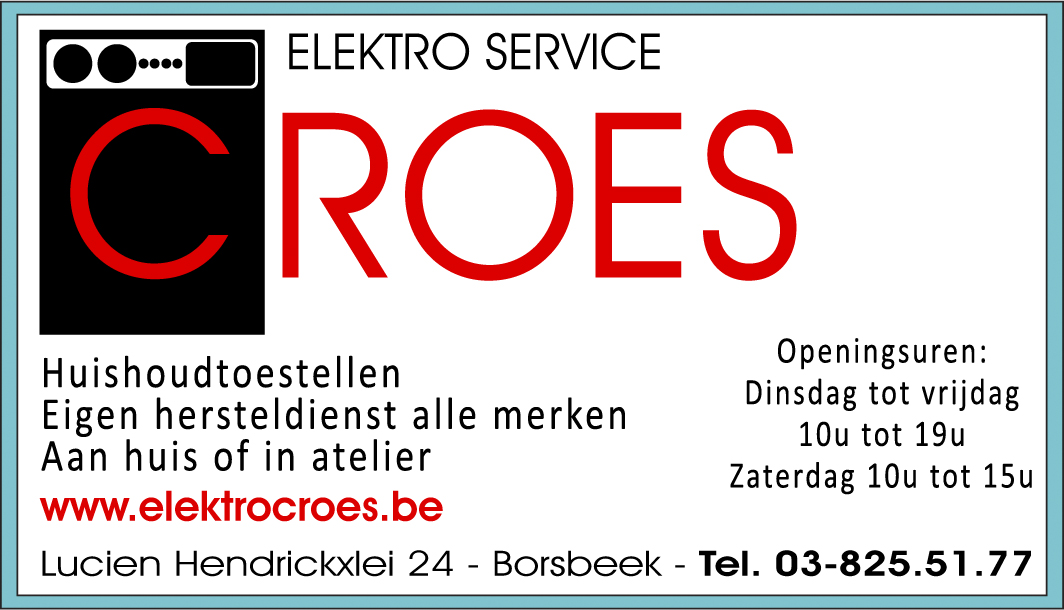 schrijft in voor het ontbijt op 24 februari 2019…… personen à 16.00€/pers.    = ………..€…… kinderen van 6 tot 12 jaar à 9.00€/pers.								= ………..€…… kinderen jonger dan 6 jaar (gratis)Ik betaal …………………… . euro		per overschrijving (voor 15/02/2019)		op rek.-nr BE 73 7390 1301 3660		contant (voor 15/02/2019)Wij behandelen uw gegevens in het kader van GDPR.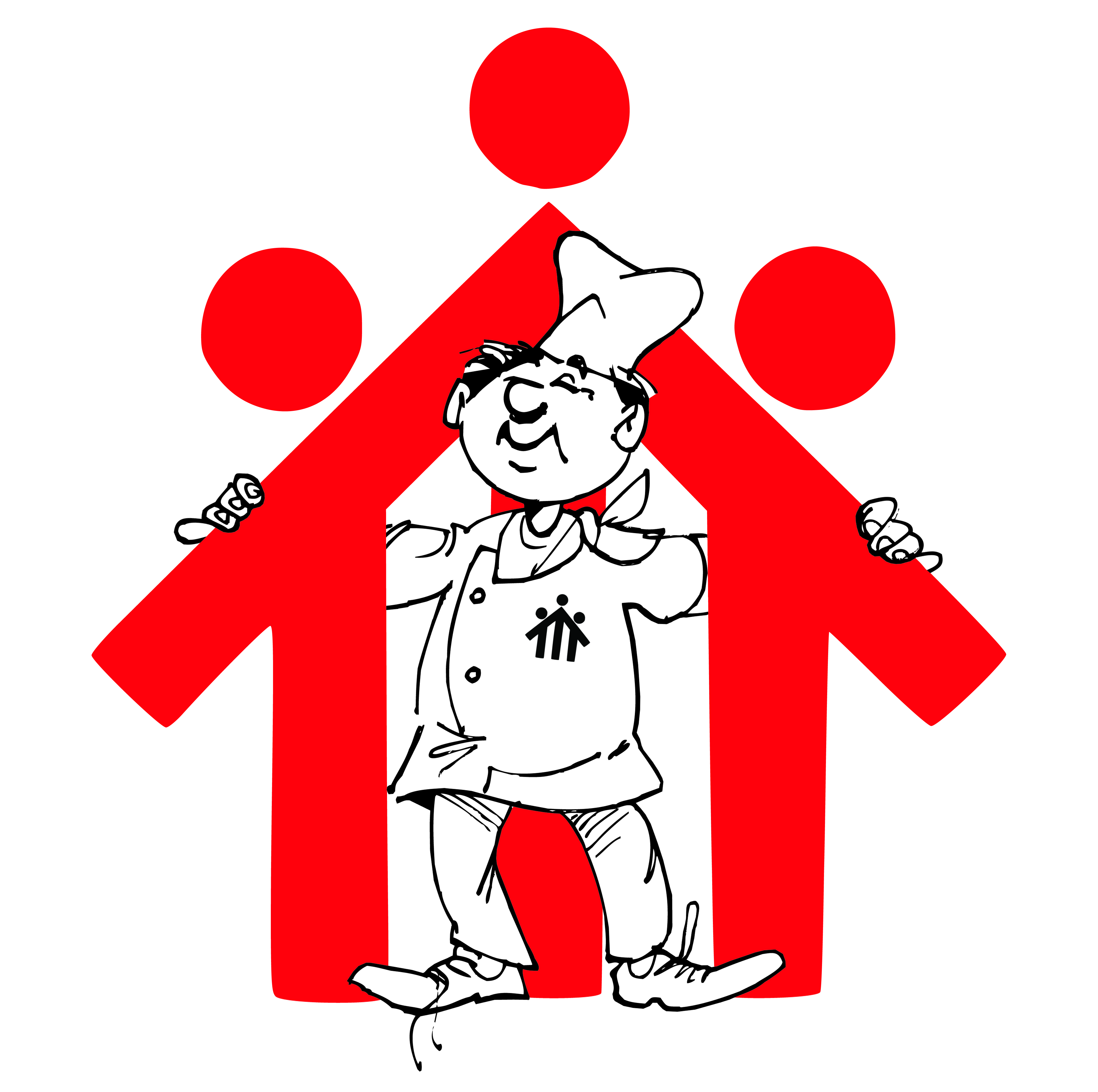 De opbrengst van dit ontbijtbuffet gaat integraal naar de volgende afdelingen van vzw Jeugdhulp Don Bosco Vlaanderen - Jongenstehuis Don Bosco en Het Kompas te  Vremde- Stuw Lier- Stuw Heist o/d Berg- Beukenhof te Lier- Vreugdeborg te Mortsel- De STeK Lier/VremdeProjecten die door uw aanwezigheid financieel ondersteund worden:- inrichting studio’s jongeren- extra kampen, activiteiten en uitstappen- extra spel- en sportmateriaalWe hopen op uw aanwezigheid en staan alvast klaar om u te mogen ontvangen op 24 februari a.s..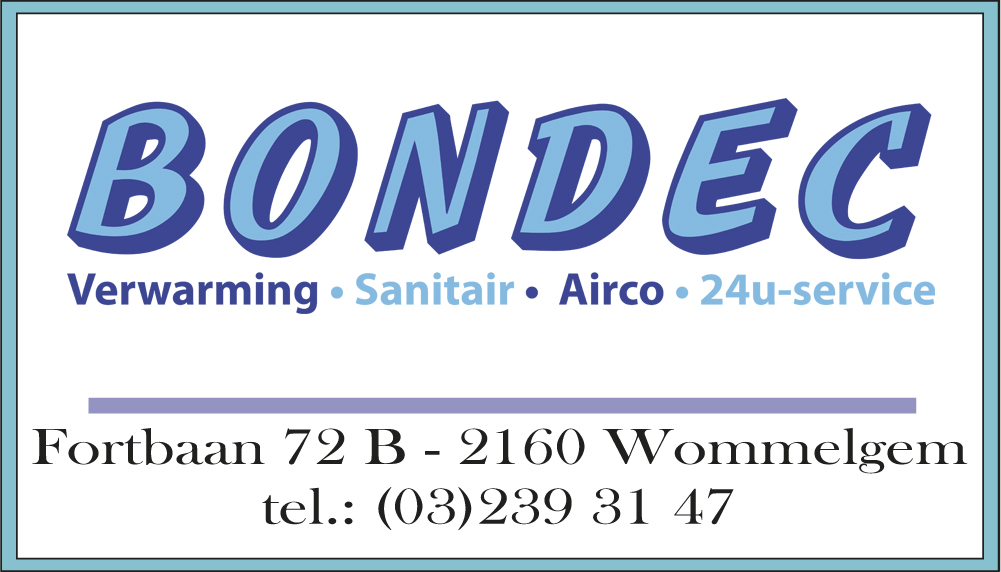 Bent u verhinderd en wenst u onze organisatie alsnog een financieel steuntje in de rug te geven, dan kan u ons steunen via een gift op rekeningnr. BE80 7370 4480 7777 – VZW Jeugdhulp Don Bosco Vlaanderen.(Dit rekeningnummer is enkel en alleen voorzien voor giften). Indien u een minimaal bedrag stort van 40.00€, dan ontvangt u van ons een fiscaal attest dat u bij uw belastingaangifte van het volgende kalenderjaar kan toevoegen. Gelieve op uw overschrijving de vermelding “fiscaal attest – ontbijtdag Vremde” te noteren!Heeft u nog verdere vragen of wenst u nog extra informatie dan kan u ons bereiken op het telefoonnummer 03/612 20 00.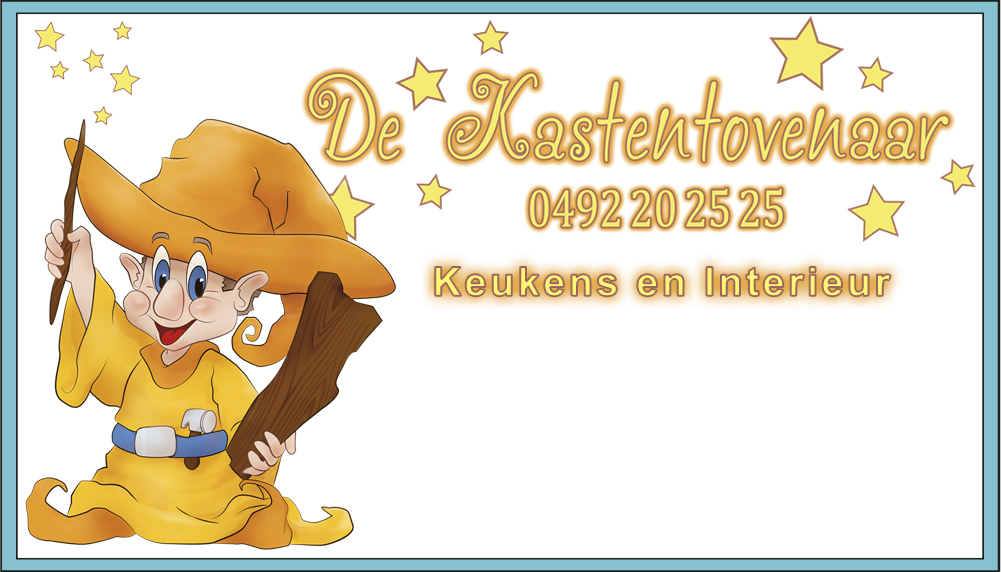 Uitnodiging voor ontbijtbuffet24 februari 2019naam: 		……………………………………………………adres:…………………………………………………………………………………………………………tel.:……………………………………………………email:……………………………………………………